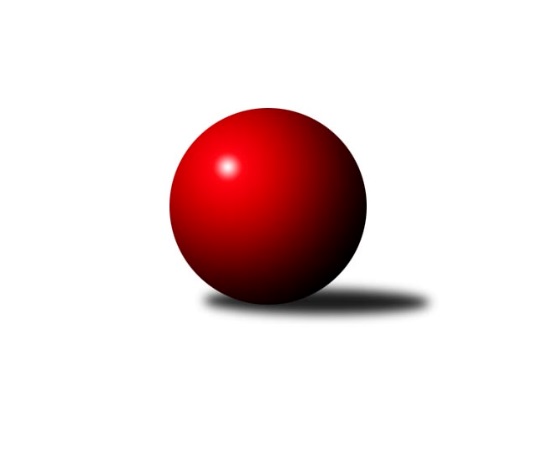 Č.8Ročník 2019/2020	3.5.2024 Podnikovka Slavonice 2.liga 2019/2020Statistika 8. kolaTabulka družstev:		družstvo	záp	výh	rem	proh	skore	sety	průměr	body	plné	dorážka	chyby	1.	PKT	7	6	0	1	56 : 14 	(31.0 : 15.0)	953	12	664	289	25.1	2.	Expres	7	6	0	1	48 : 22 	(37.0 : 13.0)	927	12	660	267	28.6	3.	Godbowles	7	5	0	2	47 : 23 	(26.5 : 23.5)	897	10	628	269	25.7	4.	Kafky	7	5	0	2	46 : 24 	(32.0 : 20.0)	884	10	621	264	30.4	5.	Hlavy	7	3	0	4	38 : 32 	(33.0 : 19.0)	898	6	643	255	31.6	6.	SDH Mutišov	8	3	0	5	38 : 42 	(27.5 : 30.5)	888	6	632	256	30.5	7.	Idiot star	7	2	0	5	19 : 51 	(8.5 : 31.5)	837	4	612	226	37	8.	Prdelky	7	2	0	5	18 : 52 	(16.0 : 26.0)	839	4	606	234	39.6	9.	SUPi	7	0	0	7	10 : 60 	(8.5 : 41.5)	677	0	495	181	65.6Tabulka doma:		družstvo	záp	výh	rem	proh	skore	sety	průměr	body	maximum	minimum	1.	PKT	5	4	0	1	36 : 14 	(27.0 : 13.0)	949	8	997	892	2.	Kafky	4	3	0	1	28 : 12 	(17.5 : 10.5)	903	6	940	859	3.	Expres	4	3	0	1	22 : 18 	(19.0 : 7.0)	939	6	966	893	4.	Godbowles	2	2	0	0	19 : 1 	(8.0 : 2.0)	946	4	962	930	5.	Hlavy	3	2	0	1	22 : 8 	(15.0 : 5.0)	921	4	944	891	6.	SDH Mutišov	5	2	0	3	22 : 28 	(18.0 : 22.0)	863	4	893	808	7.	Idiot star	3	2	0	1	12 : 18 	(2.0 : 10.0)	857	4	874	848	8.	Prdelky	4	2	0	2	12 : 28 	(12.0 : 16.0)	838	4	875	793	9.	SUPi	2	0	0	2	2 : 18 	(1.0 : 15.0)	617	0	698	535Tabulka venku:		družstvo	záp	výh	rem	proh	skore	sety	průměr	body	maximum	minimum	1.	Expres	3	3	0	0	26 : 4 	(18.0 : 6.0)	912	6	923	894	2.	Godbowles	5	3	0	2	28 : 22 	(18.5 : 21.5)	878	6	904	847	3.	PKT	2	2	0	0	20 : 0 	(4.0 : 2.0)	963	4	983	942	4.	Kafky	3	2	0	1	18 : 12 	(14.5 : 9.5)	859	4	899	826	5.	SDH Mutišov	3	1	0	2	16 : 14 	(9.5 : 8.5)	930	2	953	886	6.	Hlavy	4	1	0	3	16 : 24 	(18.0 : 14.0)	882	2	921	845	7.	Prdelky	3	0	0	3	6 : 24 	(4.0 : 10.0)	841	0	876	789	8.	Idiot star	4	0	0	4	7 : 33 	(6.5 : 21.5)	823	0	841	795	9.	SUPi	5	0	0	5	8 : 42 	(7.5 : 26.5)	701	0	847	576Tabulka podzimní části:		družstvo	záp	výh	rem	proh	skore	sety	průměr	body	doma	venku	1.	PKT	6	5	0	1	48 : 12 	(24.0 : 14.0)	951	10 	3 	0 	1 	2 	0 	0	2.	Godbowles	6	5	0	1	45 : 15 	(25.5 : 16.5)	903	10 	2 	0 	0 	3 	0 	1	3.	Expres	6	5	0	1	42 : 18 	(32.0 : 10.0)	933	10 	3 	0 	1 	2 	0 	0	4.	Kafky	6	5	0	1	42 : 18 	(29.0 : 15.0)	888	10 	3 	0 	0 	2 	0 	1	5.	Hlavy	7	3	0	4	38 : 32 	(33.0 : 19.0)	898	6 	2 	0 	1 	1 	0 	3	6.	SDH Mutišov	7	2	0	5	30 : 40 	(22.5 : 27.5)	889	4 	1 	0 	3 	1 	0 	2	7.	Idiot star	6	2	0	4	15 : 45 	(5.5 : 26.5)	837	4 	2 	0 	1 	0 	0 	3	8.	Prdelky	6	1	0	5	12 : 48 	(11.0 : 23.0)	833	2 	1 	0 	2 	0 	0 	3	9.	SUPi	6	0	0	6	8 : 52 	(5.5 : 36.5)	676	0 	0 	0 	2 	0 	0 	4Tabulka jarní části:		družstvo	záp	výh	rem	proh	skore	sety	průměr	body	doma	venku	1.	PKT	1	1	0	0	8 : 2 	(7.0 : 1.0)	966	2 	1 	0 	0 	0 	0 	0 	2.	SDH Mutišov	1	1	0	0	8 : 2 	(5.0 : 3.0)	883	2 	1 	0 	0 	0 	0 	0 	3.	Expres	1	1	0	0	6 : 4 	(5.0 : 3.0)	894	2 	0 	0 	0 	1 	0 	0 	4.	Prdelky	1	1	0	0	6 : 4 	(5.0 : 3.0)	875	2 	1 	0 	0 	0 	0 	0 	5.	Hlavy	0	0	0	0	0 : 0 	(0.0 : 0.0)	0	0 	0 	0 	0 	0 	0 	0 	6.	Kafky	1	0	0	1	4 : 6 	(3.0 : 5.0)	859	0 	0 	0 	1 	0 	0 	0 	7.	Idiot star	1	0	0	1	4 : 6 	(3.0 : 5.0)	841	0 	0 	0 	0 	0 	0 	1 	8.	Godbowles	1	0	0	1	2 : 8 	(1.0 : 7.0)	864	0 	0 	0 	0 	0 	0 	1 	9.	SUPi	1	0	0	1	2 : 8 	(3.0 : 5.0)	685	0 	0 	0 	0 	0 	0 	1 Zisk bodů pro družstvo:		jméno hráče	družstvo	body	zápasy	v %	dílčí body	sety	v %	1.	  Jirka 	Hlavy 	20	/	14	(71%)		/		(%)	2.	  Světlana 	Kafky 	14	/	7	(100%)		/		(%)	3.	  Karel 	Hlavy 	14	/	7	(100%)		/		(%)	4.	  Dáša 	Expres 	12	/	7	(86%)		/		(%)	5.	  Libor 	PKT 	10	/	6	(83%)		/		(%)	6.	  David 	PKT 	10	/	6	(83%)		/		(%)	7.	  Věra 	Expres 	10	/	7	(71%)		/		(%)	8.	  Lukáš Z. 	PKT 	10	/	7	(71%)		/		(%)	9.	  Drát 	Kafky 	8	/	5	(80%)		/		(%)	10.	  Koule 	Godbowles 	8	/	5	(80%)		/		(%)	11.	  Kabík 	Kafky 	8	/	6	(67%)		/		(%)	12.	  Tonda 	SDH Mutišov 	8	/	8	(50%)		/		(%)	13.	  Roman 	SDH Mutišov 	6	/	4	(75%)		/		(%)	14.	  P.B. 	Godbowles 	6	/	4	(75%)		/		(%)	15.	  Vojta 	Godbowles 	6	/	4	(75%)		/		(%)	16.	  Hermína 	SUPi  	6	/	5	(60%)		/		(%)	17.	  Stašín 	SDH Mutišov 	6	/	5	(60%)		/		(%)	18.	  Hanča 	SDH Mutišov 	6	/	5	(60%)		/		(%)	19.	  Jarda 	Expres 	6	/	6	(50%)		/		(%)	20.	  Wetty 	Godbowles 	6	/	6	(50%)		/		(%)	21.	  Kubi 	Godbowles 	5	/	4	(63%)		/		(%)	22.	  Jonáš 	PKT 	4	/	2	(100%)		/		(%)	23.	  Lukáš P. 	PKT 	4	/	3	(67%)		/		(%)	24.	  Matyáš 	PKT 	4	/	3	(67%)		/		(%)	25.	  Ondra 	Idiot star 	4	/	3	(67%)		/		(%)	26.	  Honzis 	Idiot star 	4	/	3	(67%)		/		(%)	27.	  Vořech 	Kafky 	4	/	4	(50%)		/		(%)	28.	  Monča 	Godbowles 	4	/	4	(50%)		/		(%)	29.	  Radek 	SUPi  	4	/	4	(50%)		/		(%)	30.	  Jitka 	Prdelky 	4	/	5	(40%)		/		(%)	31.	  Luďan 	SDH Mutišov 	4	/	6	(33%)		/		(%)	32.	  Naďa 	Hlavy 	4	/	6	(33%)		/		(%)	33.	  Anička 	Prdelky 	4	/	6	(33%)		/		(%)	34.	  Lucí 	Idiot star 	3	/	4	(38%)		/		(%)	35.	  Pavel 	Godbowles 	2	/	1	(100%)		/		(%)	36.	  Broňa 	PKT 	2	/	1	(100%)		/		(%)	37.	  Áda 	Prdelky 	2	/	1	(100%)		/		(%)	38.	  Kazík 	Kafky 	2	/	2	(50%)		/		(%)	39.	  Harry 	Idiot star 	2	/	3	(33%)		/		(%)	40.	  Fugi 	Idiot star 	2	/	4	(25%)		/		(%)	41.	  Šmíca 	Idiot star 	2	/	5	(20%)		/		(%)	42.	  Jolča 	Hlavy 	2	/	7	(14%)		/		(%)	43.	  Venda 	Prdelky 	2	/	7	(14%)		/		(%)	44.	  Janča 	SUPi  	2	/	12	(8%)		/		(%)	45.	  Richard 	Hlavy 	0	/	1	(0%)		/		(%)	46.	  Milošák 	Kafky 	0	/	1	(0%)		/		(%)	47.	  Ježek 	Kafky 	0	/	1	(0%)		/		(%)	48.	  Kristýna 	SUPi  	0	/	2	(0%)		/		(%)	49.	  Lída 	SUPi  	0	/	2	(0%)		/		(%)	50.	  Míla 	Prdelky 	0	/	2	(0%)		/		(%)	51.	  Ina 	SUPi  	0	/	2	(0%)		/		(%)	52.	  Tržba 	Idiot star 	0	/	3	(0%)		/		(%)	53.	  Daník 	Idiot star 	0	/	3	(0%)		/		(%)	54.	  Andrea 	SUPi  	0	/	4	(0%)		/		(%)	55.	  Petr 	SUPi  	0	/	8	(0%)		/		(%)Průměry na kuželnách:		kuželna	průměr	plné	dorážka	chyby	výkon na hráčeNejlepší výkony na kuželnách:Četnost výsledků: